CATANDUVAS, JULHO - 2020. PROFESSOR (A): PAULO ANDRÉ KLEIN. SEQUÊNCIA DIDÁTICA – MÚSICA – 13/07 À 17/07 - 3º ANOESSA SEMANA VAMOS CONHECER O APARELHO FONADOR, O NOSSO INSTRUMENTO MUSICAL. ELE É COMPOSTO POR DIVERSAS PARTES, OS PULMÕES, BRONQUIOS, TRAQUEIA, LARINGE E AS CAVIDADES NASAIS, SÃOS OS MAIS IMPORTANTES.LEIAM COM ATENÇÃO E COPIEM NO CADERNO.  QUEM REALIZAR A IMPRESSÃO DO CONTEÚDO, LER COM ATENÇÃO, EM SEGUIDA COLAR NO CADERNO.AULA 03DATA:APARELHO FONADOR

Os pulmões, os brônquios e a traqueia  são os órgãos respiratórios que fornecem a corrente de ar, matéria-prima da fonação;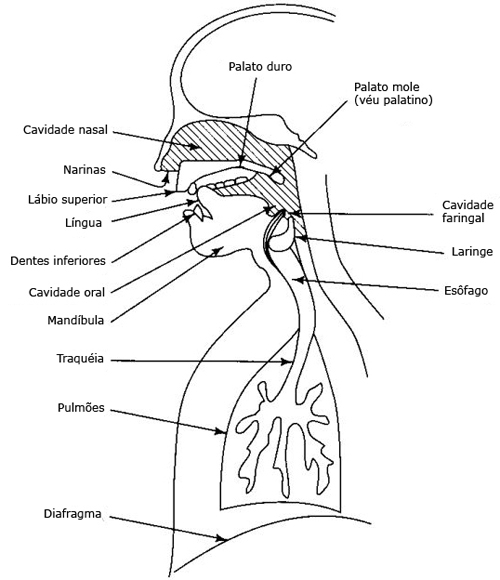 
A laringe é o lugar onde se localizam as cordas vocais, que produzem a energia sonora utilizada na fala;

As cavidades (faringe, boca e fossas nasais) que funcionam como caixa de ressonância, uma vez que a cavidade bucal pode variar de forma e de volume, graças aos movimentos dos órgãos ativos, sobretudo da língua, importantíssimos na fonação, tornando-se sinônimo de idioma.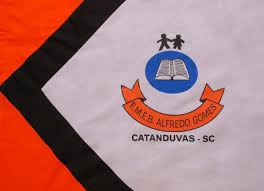 ESCOLA MUNICIPAL DE EDUCAÇÃO BÁSICA ALFREDO GOMES.DIRETORA: IVÂNIA NORA.ASSESSORA PEDAGÓGICA: SIMONE ANDRÉA CARL.ASSESSORA TÉCNICA ADM.: TANIA N. DE ÁVILA.PROFESSOR: PAULO ANDRÉ KLEINDISCIPLINA: MÚSICACATANDUVAS – SCANO 2020